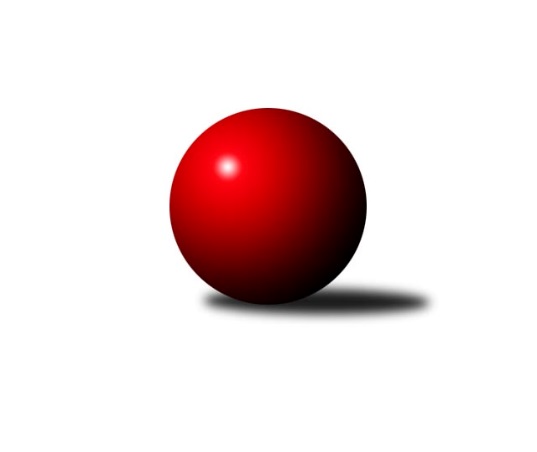 Č.10Ročník 2022/2023	4.12.2022Nejlepšího výkonu v tomto kole: 3311 dosáhlo družstvo: TJ Centropen Dačice B3. KLM D 2022/2023Výsledky 10. kolaSouhrnný přehled výsledků:TJ Centropen Dačice B	- TJ Start Jihlava 	4:4	3311:3277	13.0:11.0	3.12.KK Vyškov B	- TJ Sokol Slavonice	6:2	3287:3235	14.0:10.0	3.12.Vltavan Loučovice	- TJ Sokol Mistřín 	4:4	3219:3245	11.5:12.5	3.12.TJ Sokol Šanov 	- TJ Loko České Budějovice 	5:3	3303:3277	14.0:10.0	3.12.KK Jihlava B	- KK Slavoj Žirovnice 		dohrávka		14.1.Domácímu družstvu za tento zápas budou v konečné tabulce odečteny 2 bodyTabulka družstev:	1.	TJ Sokol Šanov	10	6	1	3	47.5 : 32.5 	128.5 : 111.5 	 3264	13	2.	KK Jihlava B	8	5	1	2	36.0 : 28.0 	90.5 : 101.5 	 3245	11	3.	TJ Sokol Slavonice	9	5	0	4	41.5 : 30.5 	113.5 : 102.5 	 3282	10	4.	TJ Start Jihlava	9	4	2	3	40.0 : 32.0 	113.5 : 102.5 	 3239	10	5.	TJ Loko České Budějovice	9	4	1	4	39.0 : 33.0 	115.5 : 100.5 	 3263	9	6.	TJ Centropen Dačice B	9	3	2	4	34.0 : 38.0 	107.5 : 108.5 	 3322	8	7.	TJ Lokomotiva Valtice 	9	4	0	5	32.0 : 40.0 	98.5 : 117.5 	 3182	8	8.	KK Vyškov B	9	4	0	5	30.0 : 42.0 	100.0 : 116.0 	 3268	8	9.	KK Slavoj Žirovnice	8	3	1	4	28.0 : 36.0 	88.5 : 103.5 	 3245	7	10.	TJ Sokol Mistřín	9	3	1	5	34.0 : 38.0 	116.5 : 99.5 	 3229	7	11.	Vltavan Loučovice	9	2	3	4	30.0 : 42.0 	103.5 : 112.5 	 3233	7Podrobné výsledky kola:	 TJ Centropen Dačice B	3311	4:4	3277	TJ Start Jihlava 	Pavel Kabelka	166 	 150 	 155 	141	612 	 4:0 	 520 	 126	125 	 143	126	Sebastián Zavřel	Lukáš Prkna	136 	 131 	 122 	127	516 	 1:3 	 547 	 135	146 	 138	128	Petr Votava	Petr Janák	128 	 130 	 150 	125	533 	 1:3 	 556 	 138	145 	 135	138	Jiří Vlach	Jan Neuvirt	138 	 125 	 144 	153	560 	 2:2 	 572 	 131	145 	 152	144	Martin Votava	Josef Brtník	128 	 156 	 120 	133	537 	 2:2 	 557 	 119	149 	 141	148	Roman Doležal	Tomáš Bártů	134 	 149 	 124 	146	553 	 3:1 	 525 	 121	131 	 134	139	Petr Hlaváčekrozhodčí: Stanislav DvořákNejlepší výkon utkání: 612 - Pavel Kabelka	 KK Vyškov B	3287	6:2	3235	TJ Sokol Slavonice	Tomáš Vejmola	137 	 129 	 145 	154	565 	 2:2 	 554 	 151	148 	 131	124	Jiří Ondrák ml.	Pavel Zaremba	157 	 128 	 116 	144	545 	 2:2 	 567 	 162	127 	 142	136	Jiří Matoušek	Eduard Varga	125 	 141 	 141 	144	551 	 3:1 	 526 	 143	117 	 127	139	Pavel Blažek	Kamil Bednář	154 	 122 	 126 	138	540 	 1:3 	 557 	 131	149 	 133	144	Michal Dostál	Jan Večerka	141 	 138 	 137 	130	546 	 3:1 	 525 	 133	129 	 139	124	David Drobilič	Tomáš Jelínek	143 	 118 	 142 	137	540 	 3:1 	 506 	 109	114 	 140	143	Miroslav Kadrnoškarozhodčí: Břetislav LáníkNejlepší výkon utkání: 567 - Jiří Matoušek	 Vltavan Loučovice	3219	4:4	3245	TJ Sokol Mistřín 	Robert Weis	151 	 139 	 129 	153	572 	 3:1 	 516 	 146	119 	 138	113	Radek Blaha	Libor Dušek	138 	 124 	 135 	163	560 	 2:2 	 551 	 130	139 	 139	143	Roman Macek	Josef Gondek *1	117 	 122 	 127 	135	501 	 1:3 	 535 	 137	142 	 132	124	Marek Ingr	Miroslav Šuba	131 	 119 	 120 	121	491 	 0:4 	 561 	 150	141 	 132	138	Petr Valášek	Jaroslav Suchánek	131 	 131 	 144 	126	532 	 2.5:1.5 	 539 	 145	130 	 138	126	Radim Pešl	Jan Smolena	152 	 134 	 139 	138	563 	 3:1 	 543 	 138	126 	 132	147	Martin Fialarozhodčí: Václav Klojda st.střídání: *1 od 81. hodu Tomáš SuchánekNejlepší výkon utkání: 572 - Robert Weis	 TJ Sokol Šanov 	3303	5:3	3277	TJ Loko České Budějovice 	Aleš Procházka *1	118 	 120 	 131 	128	497 	 1:3 	 560 	 146	149 	 139	126	Martin Voltr	Jaroslav Klimentík	140 	 141 	 133 	136	550 	 0:4 	 570 	 141	143 	 148	138	Václav Klojda ml.	Michal Stieranka	133 	 134 	 156 	124	547 	 4:0 	 493 	 107	123 	 140	123	Jiří Douda *2	Jan Zifčák ml.	144 	 157 	 150 	140	591 	 4:0 	 537 	 132	150 	 126	129	Jan Sýkora	Tomáš Červenka	129 	 135 	 143 	154	561 	 3:1 	 556 	 144	128 	 135	149	Jiří Bláha	Petr Bakaj	147 	 120 	 158 	132	557 	 2:2 	 561 	 142	152 	 125	142	Jaroslav Mihálrozhodčí: Jiří Mikastřídání: *1 od 58. hodu Petr Bakaj ml., *2 od 61. hodu Pavel ČernýNejlepší výkon utkání: 591 - Jan Zifčák ml.Pořadí jednotlivců:	jméno hráče	družstvo	celkem	plné	dorážka	chyby	poměr kuž.	Maximum	1.	Petr Mika 	TJ Sokol Šanov 	577.08	383.3	193.8	4.1	4/5	(632)	2.	Josef Gondek 	Vltavan Loučovice	572.20	378.4	193.8	4.6	5/6	(604)	3.	Jiří Matoušek 	TJ Sokol Slavonice	572.13	379.3	192.8	2.8	5/6	(592)	4.	Tomáš Vejmola 	KK Vyškov B	571.92	379.0	192.9	4.7	4/4	(602)	5.	Josef Brtník 	TJ Centropen Dačice B	570.73	376.0	194.7	3.1	3/4	(591)	6.	Pavel Kabelka 	TJ Centropen Dačice B	569.90	373.2	196.8	2.5	4/4	(617)	7.	Petr Votava 	TJ Start Jihlava 	568.83	373.4	195.4	3.0	6/6	(627)	8.	Martin Votava 	TJ Start Jihlava 	568.42	372.8	195.6	3.3	6/6	(591)	9.	Jaroslav Mihál 	TJ Loko České Budějovice 	567.00	375.6	191.4	3.6	7/7	(616)	10.	Martin Voltr 	TJ Loko České Budějovice 	564.83	372.7	192.2	5.9	6/7	(619)	11.	Petr Janák 	TJ Centropen Dačice B	563.65	372.8	190.9	3.9	4/4	(581)	12.	Pavel Vymazal 	KK Vyškov B	557.25	380.8	176.5	5.3	4/4	(603)	13.	Roman Macek 	TJ Sokol Mistřín 	557.13	370.3	186.8	5.9	4/6	(578)	14.	Tomáš Jelínek 	KK Vyškov B	555.28	375.9	179.4	7.0	3/4	(584)	15.	Jaroslav Matějka 	KK Jihlava B	555.08	377.5	177.6	4.8	3/4	(601)	16.	Josef Vařák 	TJ Lokomotiva Valtice  	554.84	372.9	181.9	6.1	5/5	(594)	17.	Radim Pešl 	TJ Sokol Mistřín 	553.83	372.1	181.8	3.7	6/6	(603)	18.	Patrik Solař 	KK Slavoj Žirovnice 	553.80	376.8	177.1	6.6	5/5	(584)	19.	Tomáš Červenka 	TJ Sokol Šanov 	553.03	366.2	186.9	5.1	5/5	(589)	20.	Matyáš Stránský 	KK Jihlava B	552.69	374.0	178.7	6.0	4/4	(589)	21.	Ladislav Chalupa 	TJ Sokol Slavonice	552.20	370.6	181.6	5.3	5/6	(577)	22.	Jan Večerka 	KK Vyškov B	551.08	364.8	186.3	4.9	3/4	(598)	23.	Jiří Konvalinka 	TJ Sokol Šanov 	550.45	364.0	186.5	5.0	4/5	(592)	24.	Jakub Čopák 	KK Jihlava B	550.33	368.4	181.9	4.1	4/4	(581)	25.	František Jakoubek 	KK Slavoj Žirovnice 	550.33	373.9	176.4	5.3	4/5	(589)	26.	Martin Čopák 	KK Jihlava B	547.10	370.6	176.5	4.6	4/4	(585)	27.	Lukáš Klojda 	TJ Loko České Budějovice 	546.80	376.3	170.5	6.5	5/7	(577)	28.	Michal Dostál 	TJ Sokol Slavonice	546.45	366.7	179.8	4.1	5/6	(563)	29.	Jaroslav Suchánek 	Vltavan Loučovice	546.25	370.9	175.4	4.8	4/6	(576)	30.	Jiří Vlach 	TJ Start Jihlava 	545.94	361.1	184.9	4.9	4/6	(570)	31.	Marek Ingr 	TJ Sokol Mistřín 	545.36	360.4	184.9	4.3	6/6	(585)	32.	Milan Volf 	TJ Sokol Šanov 	545.30	368.6	176.7	7.1	4/5	(568)	33.	František Kožich 	KK Slavoj Žirovnice 	544.13	361.2	182.9	4.3	5/5	(559)	34.	Robert Weis 	Vltavan Loučovice	544.07	373.5	170.5	7.1	5/6	(572)	35.	Kamil Bednář 	KK Vyškov B	543.22	372.9	170.3	6.4	3/4	(565)	36.	Libor Kočovský 	KK Slavoj Žirovnice 	543.05	373.6	169.5	8.3	5/5	(662)	37.	Lukáš Novák 	KK Jihlava B	543.00	360.3	182.7	4.6	3/4	(579)	38.	David Drobilič 	TJ Sokol Slavonice	543.00	367.3	175.7	5.4	6/6	(577)	39.	Martin Fiala 	TJ Sokol Mistřín 	541.08	357.5	183.6	3.3	6/6	(575)	40.	Miroslav Šuba 	Vltavan Loučovice	540.92	370.5	170.5	6.2	6/6	(587)	41.	Jiří Ondrák  ml.	TJ Sokol Slavonice	540.75	357.3	183.5	6.5	4/6	(555)	42.	Tomáš Bártů 	TJ Centropen Dačice B	540.58	368.4	172.2	3.8	4/4	(593)	43.	František Herůfek  ml.	TJ Lokomotiva Valtice  	540.12	364.8	175.4	8.0	5/5	(575)	44.	Jan Smolena 	Vltavan Loučovice	539.70	364.4	175.3	8.2	5/6	(563)	45.	Jan Zifčák  ml.	TJ Sokol Šanov 	538.84	362.2	176.7	6.4	5/5	(591)	46.	Miroslav Kadrnoška 	TJ Sokol Slavonice	538.29	372.9	165.4	4.8	6/6	(585)	47.	Petr Valášek 	TJ Sokol Mistřín 	536.50	366.9	169.6	5.6	5/6	(605)	48.	Roman Doležal 	TJ Start Jihlava 	536.33	364.2	172.1	3.9	6/6	(578)	49.	Lukáš Prkna 	TJ Centropen Dačice B	535.81	359.3	176.6	6.5	4/4	(565)	50.	Pavel Blažek 	TJ Sokol Slavonice	534.89	360.8	174.1	6.0	6/6	(558)	51.	Michal Stieranka 	TJ Sokol Šanov 	534.69	366.4	168.3	7.7	4/5	(547)	52.	Jan Neuvirt 	TJ Centropen Dačice B	534.55	361.0	173.6	7.6	4/4	(560)	53.	Libor Dušek 	Vltavan Loučovice	533.45	375.7	157.8	7.3	5/6	(560)	54.	Pavel Zaremba 	KK Vyškov B	531.00	358.3	172.8	8.6	3/4	(574)	55.	Petr Hlaváček 	TJ Start Jihlava 	528.56	362.4	166.2	6.8	6/6	(561)	56.	Pavel Ryšavý 	KK Slavoj Žirovnice 	528.50	352.5	176.0	6.8	4/5	(572)	57.	David Švéda 	KK Slavoj Žirovnice 	523.80	358.8	165.1	4.8	5/5	(570)	58.	Jan Herzán 	TJ Lokomotiva Valtice  	523.60	360.9	162.8	7.6	5/5	(552)	59.	Zdeněk Musil 	TJ Lokomotiva Valtice  	523.08	354.3	168.8	6.8	4/5	(550)	60.	Jan Sýkora 	TJ Loko České Budějovice 	521.80	359.3	162.5	5.5	5/7	(555)	61.	Sebastián Zavřel 	TJ Start Jihlava 	521.00	352.5	168.5	7.1	4/6	(546)	62.	Radek Blaha 	TJ Sokol Mistřín 	519.72	353.3	166.4	5.9	6/6	(622)	63.	Josef Blaha 	TJ Sokol Mistřín 	516.20	351.1	165.1	6.3	5/6	(603)	64.	Eduard Varga 	KK Vyškov B	513.67	366.3	147.4	13.7	3/4	(563)		Milan Kabelka 	TJ Centropen Dačice B	574.80	381.9	192.9	3.2	2/4	(589)		Zbyněk Bábíček 	TJ Sokol Mistřín 	564.00	385.0	179.0	6.0	1/6	(564)		Miroslav Pleskal 	KK Jihlava B	558.70	383.7	175.0	4.0	2/4	(597)		Miroslav Čekal 	KK Slavoj Žirovnice 	556.33	367.7	188.7	3.7	3/5	(565)		Zdeněk Kamiš 	TJ Loko České Budějovice 	553.00	374.0	179.0	3.7	3/7	(556)		David Stára 	TJ Lokomotiva Valtice  	551.58	366.5	185.1	5.0	3/5	(572)		Roman Krůza 	TJ Lokomotiva Valtice  	548.33	368.7	179.7	6.0	3/5	(561)		Aleš Procházka 	TJ Sokol Šanov 	545.00	364.0	181.0	5.0	1/5	(545)		Václav Klojda  ml.	TJ Loko České Budějovice 	543.75	367.0	176.8	5.0	4/7	(570)		Tomáš Reban 	TJ Loko České Budějovice 	540.67	373.7	167.0	7.3	3/7	(570)		Petr Bakaj 	TJ Sokol Šanov 	532.50	360.5	172.0	5.3	2/5	(557)		Ivan Torony 	TJ Sokol Šanov 	532.00	367.0	165.0	9.0	1/5	(532)		Tomáš Dejmek 	KK Jihlava B	531.00	366.0	165.0	9.0	1/4	(531)		Jiří Bláha 	TJ Loko České Budějovice 	529.50	365.5	164.0	6.5	2/7	(556)		Roman Mlynarik 	TJ Lokomotiva Valtice  	529.00	376.8	152.3	10.3	2/5	(547)		Martin Jirkal 	Vltavan Loučovice	528.00	350.0	178.0	5.0	1/6	(528)		Pavel Černý 	TJ Loko České Budějovice 	524.00	351.5	172.5	5.5	4/7	(546)		Jiří Douda 	TJ Loko České Budějovice 	523.00	356.3	166.7	5.7	3/7	(563)		Jiří Poláček 	TJ Start Jihlava 	522.00	372.0	150.0	5.0	1/6	(522)		Robert Herůfek 	TJ Lokomotiva Valtice  	519.08	358.0	161.1	10.1	3/5	(559)		Jaroslav Klimentík 	TJ Sokol Šanov 	516.00	358.3	157.7	9.8	3/5	(550)		Martin Dolák 	KK Jihlava B	510.67	347.8	162.8	5.7	2/4	(555)		Tomáš Polánský 	TJ Loko České Budějovice 	509.00	344.0	165.0	10.0	1/7	(509)		Tomáš Suchánek 	Vltavan Loučovice	496.00	338.0	158.0	2.0	1/6	(496)		Zdeněk Švehlík 	TJ Start Jihlava 	490.33	342.3	148.0	8.5	3/6	(526)		Robert Gecs 	TJ Lokomotiva Valtice  	461.00	331.0	130.0	11.0	1/5	(461)		Zbyněk Škoda 	TJ Lokomotiva Valtice  	449.00	321.0	128.0	17.0	1/5	(449)Sportovně technické informace:Starty náhradníků:registrační číslo	jméno a příjmení 	datum startu 	družstvo	číslo startu22610	Petr Bakaj	03.12.2022	TJ Sokol Šanov 	3x25312	Petr Bakaj ml.	03.12.2022	TJ Sokol Šanov 	3x4892	Jiří Bláha	03.12.2022	TJ Loko České Budějovice 	2x19068	Jiří Douda	03.12.2022	TJ Loko České Budějovice 	5x12359	Aleš Procházka	03.12.2022	TJ Sokol Šanov 	2x
Hráči dopsaní na soupisku:registrační číslo	jméno a příjmení 	datum startu 	družstvo	Program dalšího kola:11. kolo10.12.2022	so	10:00	TJ Loko České Budějovice  - Vltavan Loučovice	10.12.2022	so	12:00	TJ Start Jihlava  - TJ Lokomotiva Valtice  				-- volný los -- - TJ Sokol Šanov 	10.12.2022	so	14:30	TJ Sokol Slavonice - KK Jihlava B	10.12.2022	so	16:00	KK Slavoj Žirovnice  - TJ Centropen Dačice B	10.12.2022	so	16:30	TJ Sokol Mistřín  - KK Vyškov B	Nejlepší šestka kola - absolutněNejlepší šestka kola - absolutněNejlepší šestka kola - absolutněNejlepší šestka kola - absolutněNejlepší šestka kola - dle průměru kuželenNejlepší šestka kola - dle průměru kuželenNejlepší šestka kola - dle průměru kuželenNejlepší šestka kola - dle průměru kuželenNejlepší šestka kola - dle průměru kuželenPočetJménoNázev týmuVýkonPočetJménoNázev týmuPrůměr (%)Výkon5xPavel KabelkaDačice6121xPatrik SolařŽirovnice 112.426092xPatrik SolařŽirovnice 6095xPavel KabelkaDačice110.656121xJan Zifčák ml.Šanov5912xJaroslav MatějkaJihlava107.995852xJaroslav MatějkaJihlava5851xJan Zifčák ml.Šanov107.555911xRobert WeisLoučovice5721xRobert WeisLoučovice106.665722xMartin VotavaStart Jihlava5721xJan SmolenaLoučovice104.98563